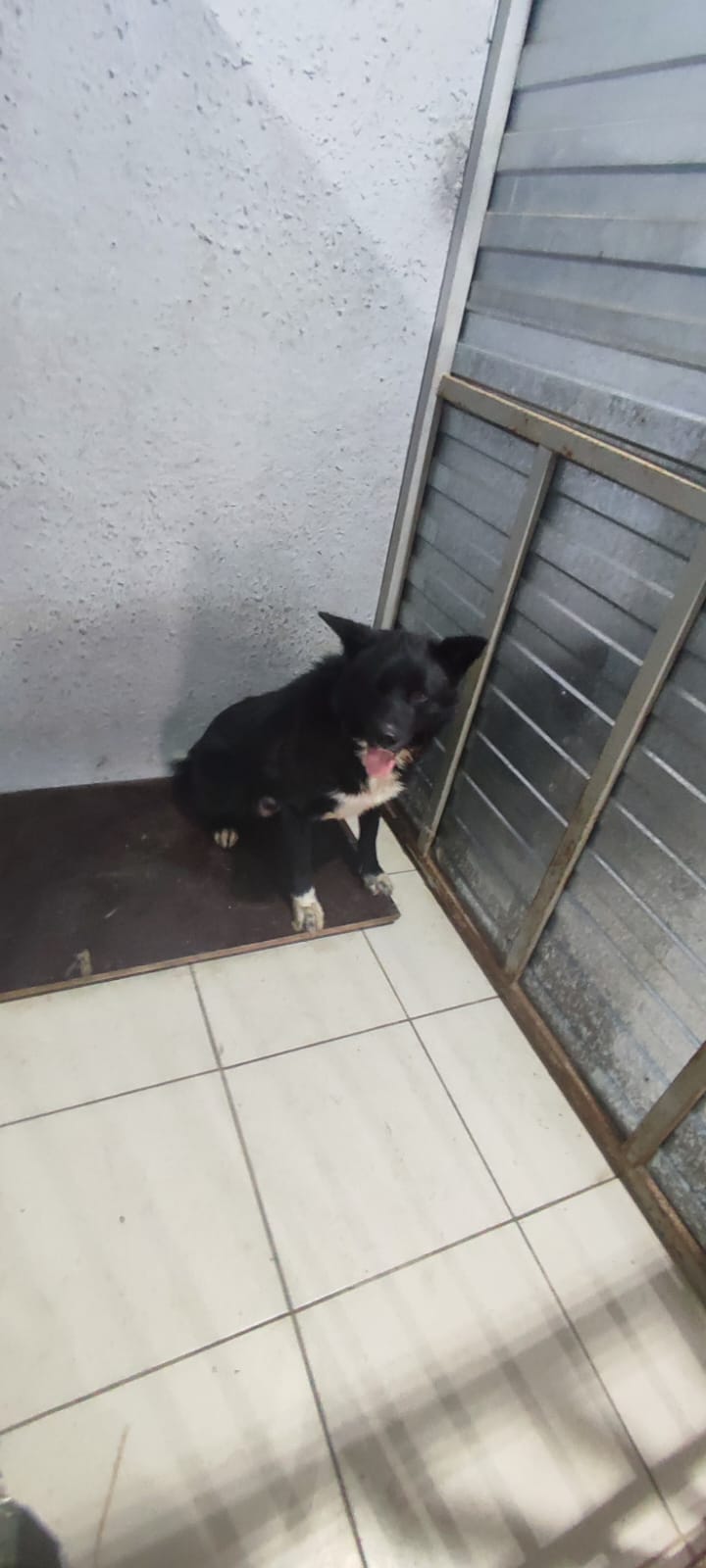 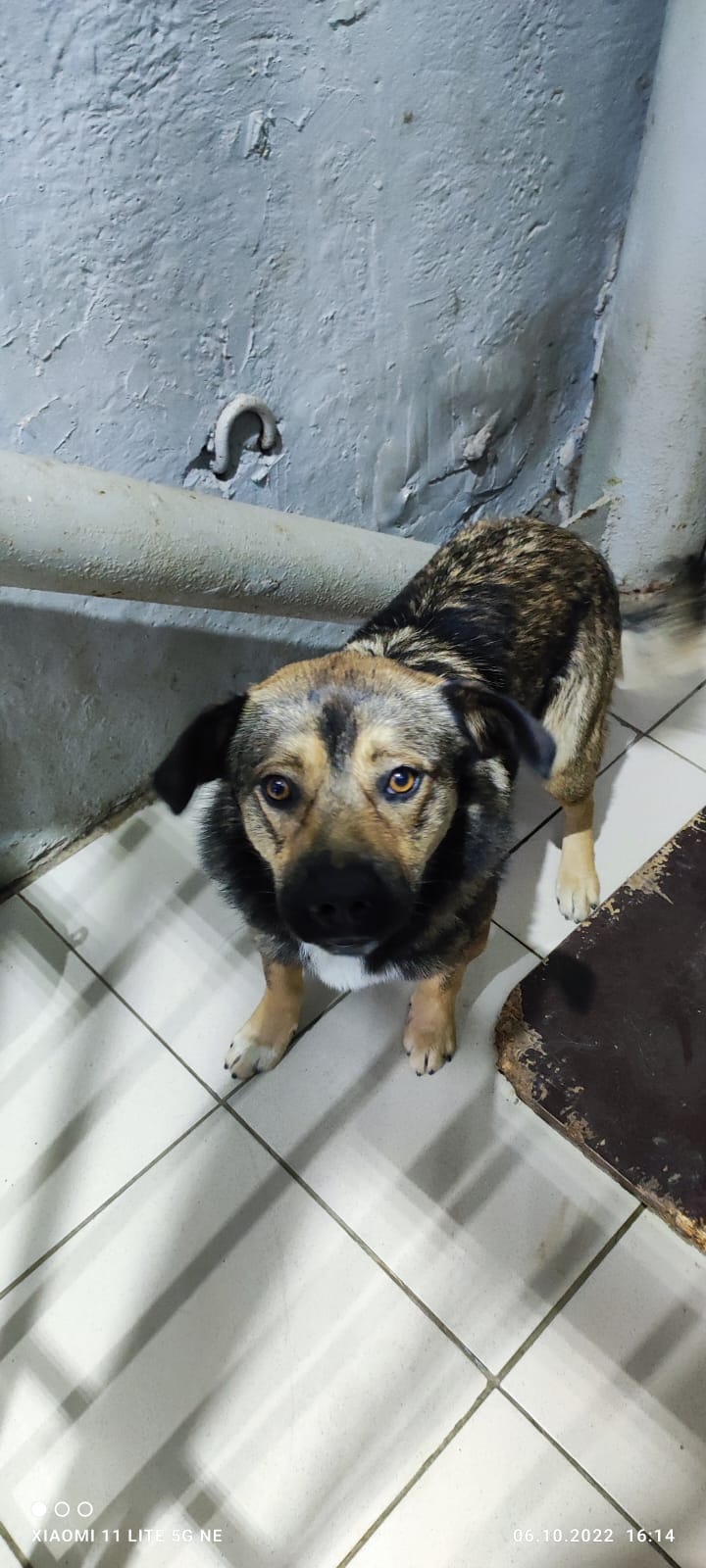 №701Отловлено: 06.10.2022	ул. Заводская, 26Вид: собака.Порода/пол: беспородный, кобель.Окрас: чёрный с белым.Возраст: 3 года.Вес: 18 кг.Рост: 50 см. в холке.Приметы: отсутствуют.Особенности поведения: Спокойный.
ИН: Вакцинация:Кастрация:
Вет. паспорт: нет.№702Отловлено: 06.10.2022СО «Берёзовый»Вид: собака.Порода/пол: беспородный, кобель.Окрас: чёрно-рыжий.Возраст: 2 года.Вес: 21 кг.Рост: 54 см. в холке.Приметы: отсутствуют.Особенности поведения: Дружелюбный.
ИН: Вакцинация:Кастрация:
Вет. паспорт: нет.